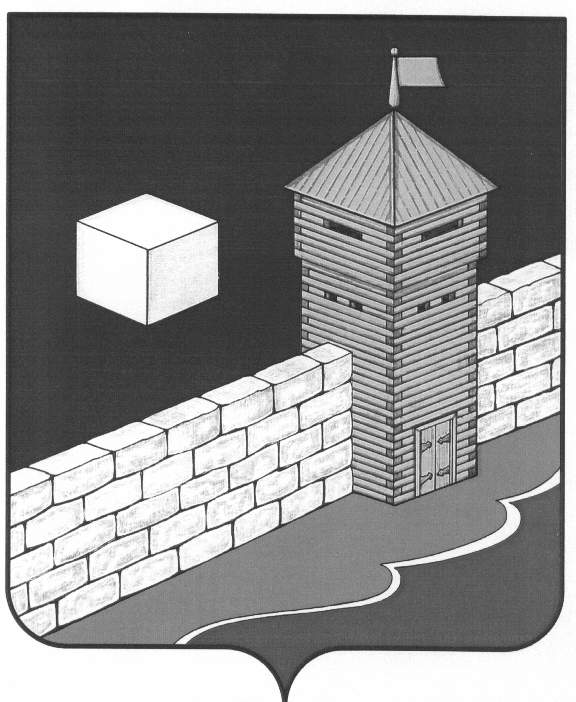         Совет депутатов Селезянского сельского поселения              Еткульский муниципальный район Челябинская область   
                                            РЕШЕНИЕ________________________________________________________21.06.2018 г. № 171с. СелезянО внесении изменений в решение Советадепутатов Селезянского сельскогопоселения от 21.12.2017 года №134«Об утверждении прогнозного плана приватизации муниципального имущества Селезянского сельского поселения»СОВЕТ ДЕПУТАТОВ СЕЛЕЗЯНСКОГО СЕЛЬСКОГО ПОСЕЛЕНИЯ                                               РЕШАЕТ:1.Внести изменения в решение Совета депутатов Селезянского сельскогопоселения от 21.12.2017 года №134 «Об утверждении прогнозного плана приватизации муниципального имущества Селезянского сельского поселения» 2. дополнить перечень объектов приватизации муниципального имущества Селезянского сельского поселения на 2018 год, пунктом 7 (в таблице)Председатель Совета депутатовСелезянского сельского поселения                                      Н.А.Садовская №Наименование объектаАдрес объектаСпособ приватизацииСроки приватизации7Нежилое помещение, общей площадью 358,1 кв.мЧелябинская обл., Еткульский р-н, с.Селезян, ул. Мира, д.18-кПродажа на аукционе2018 год